基本信息基本信息 更新时间：2024-03-30 21:25  更新时间：2024-03-30 21:25  更新时间：2024-03-30 21:25  更新时间：2024-03-30 21:25 姓    名姓    名李鹏程李鹏程年    龄27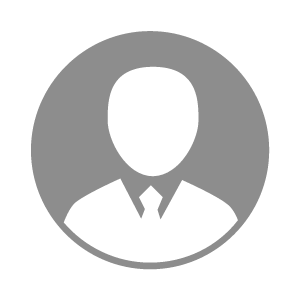 电    话电    话下载后可见下载后可见毕业院校长江大学邮    箱邮    箱下载后可见下载后可见学    历本科住    址住    址湖北枝江市七星台镇湖北枝江市七星台镇期望月薪5000-10000求职意向求职意向生产经理/主管,养猪技术员生产经理/主管,养猪技术员生产经理/主管,养猪技术员生产经理/主管,养猪技术员期望地区期望地区不限不限不限不限教育经历教育经历就读学校：长江大学 就读学校：长江大学 就读学校：长江大学 就读学校：长江大学 就读学校：长江大学 就读学校：长江大学 就读学校：长江大学 工作经历工作经历工作单位：定州新好农牧有限公司 工作单位：定州新好农牧有限公司 工作单位：定州新好农牧有限公司 工作单位：定州新好农牧有限公司 工作单位：定州新好农牧有限公司 工作单位：定州新好农牧有限公司 工作单位：定州新好农牧有限公司 自我评价自我评价在毕业实习和工作中，一直在畜牧养殖行业工作，学习到很多实践操作知识，工作积极主动，能吃苦耐劳，掌握猪场各种基本操作，能长期驻场工作，能严格遵守猪场生物安全制度；喜欢接受新鲜事物，能和同事和睦相处；能掌握office、PPT等软件基本操作；想在生产行业多学习交流，为以后发展打好基础。在毕业实习和工作中，一直在畜牧养殖行业工作，学习到很多实践操作知识，工作积极主动，能吃苦耐劳，掌握猪场各种基本操作，能长期驻场工作，能严格遵守猪场生物安全制度；喜欢接受新鲜事物，能和同事和睦相处；能掌握office、PPT等软件基本操作；想在生产行业多学习交流，为以后发展打好基础。在毕业实习和工作中，一直在畜牧养殖行业工作，学习到很多实践操作知识，工作积极主动，能吃苦耐劳，掌握猪场各种基本操作，能长期驻场工作，能严格遵守猪场生物安全制度；喜欢接受新鲜事物，能和同事和睦相处；能掌握office、PPT等软件基本操作；想在生产行业多学习交流，为以后发展打好基础。在毕业实习和工作中，一直在畜牧养殖行业工作，学习到很多实践操作知识，工作积极主动，能吃苦耐劳，掌握猪场各种基本操作，能长期驻场工作，能严格遵守猪场生物安全制度；喜欢接受新鲜事物，能和同事和睦相处；能掌握office、PPT等软件基本操作；想在生产行业多学习交流，为以后发展打好基础。在毕业实习和工作中，一直在畜牧养殖行业工作，学习到很多实践操作知识，工作积极主动，能吃苦耐劳，掌握猪场各种基本操作，能长期驻场工作，能严格遵守猪场生物安全制度；喜欢接受新鲜事物，能和同事和睦相处；能掌握office、PPT等软件基本操作；想在生产行业多学习交流，为以后发展打好基础。在毕业实习和工作中，一直在畜牧养殖行业工作，学习到很多实践操作知识，工作积极主动，能吃苦耐劳，掌握猪场各种基本操作，能长期驻场工作，能严格遵守猪场生物安全制度；喜欢接受新鲜事物，能和同事和睦相处；能掌握office、PPT等软件基本操作；想在生产行业多学习交流，为以后发展打好基础。在毕业实习和工作中，一直在畜牧养殖行业工作，学习到很多实践操作知识，工作积极主动，能吃苦耐劳，掌握猪场各种基本操作，能长期驻场工作，能严格遵守猪场生物安全制度；喜欢接受新鲜事物，能和同事和睦相处；能掌握office、PPT等软件基本操作；想在生产行业多学习交流，为以后发展打好基础。其他特长其他特长